تخطيط الدرسلمعاينة ملخص الدرس اضغط هنا 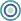 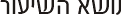 مبنى المجموعة الشمسية                         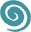 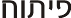 ياسمين مواسي - بإرشاد: د. عبير عابد                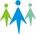 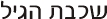 الخامس 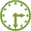 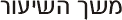  50 دقيقة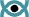 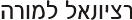 هذا هو الدرس السابع والأخير في الوحدة التعليمية بعنوان الكون والمجموعة الشمسية، وسيكون هذا الدرس بمثابة  تقييم للوحدة. حيث سيقدم المعلم للطلاب امتحان انترحاسوبي عن طريق برنامج جوجل درايف. ومن خلال هذا الامتحان سيُقيم المعلم المادة الدراسية التي درسها على مدار ستة دروس. لهذا سيتم تدريس هذا الدرس في غرفة الحاسوب بالإضافة الى الامتحان سيقوم المعلم بمسرحية صغيرة عن الكواكب والذي سيقوم بها هم الطلاب أنفسهم حيث سيقسم عليهم الأدوار وستكون هذه المسرحية كشكل من أشكال الإجمال للوحدة.  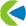   קישור למסמך הסטנדרטים במוט לביהס היסודי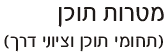 תחום תוכן:מדעי כדור הארץ והיקום.תחום משנה: איןסטנדרט משנה:4.1.א. התלמידים יכירו את כדור הארץ: מיקומו ביקום, צורותו, מבנהו ומרכיביו החיים והדוממים.ציוני דרך:התלמידים יתארו את מערכת השמש (שמש,כוכבי לכת וירחים) ואת מקומה בגלקסיה ויציינו שקיימות גלקסיות נוספות ביקום.התלמידים יצינו שכדור הארץ וא אחד מכוכבי הלכת במערכת השמש, הנמצאים בתנועה מתמדת סביב השמש.أهداف معرفية:أن يقارن الطالب بين النجوم والكواكب. أن يعدد الطالب على الأقل خمسة من كواكب المجموعة الشمسية. أن يرتب الطالب الكواكب حسب بعدها عن الشمس.أن يصنف الطالب الكواكب الشمسية حسب حجمها (كواكب قزميه وكواكب عملاقة).أن يميز الطالب بين ظاهرتي كسوف الشمس وخسوف القمر.أهداف تفكيرية:أن يفسر الطالب سبب تكون الليل والنهار.أن يفسر الطالب سبب تكون الفصول الأربعة.أهداف انترحاسوبية:أن يجيب الطالب عن الأسئلة الموجود في الامتحان الانترحاسوبي.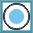  מושגים עיקריים לשיעור זהأجرام سماوية، كواكب عملاقة، كواكب قزمية، أقمار، نيازك، شهب، مذنبات، كواكب غازية وكواكب أرضية، كسوف الشمس وخسوف القمر.  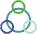 
(סמנו ופרטו את המתאים)
קישור למסמך המיומנויות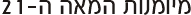 אוריינות מדיה ומידע ( איתור מידע/ הערכת מידע/ שימוש במספר סוגי מידע: טקסט/תמונה/ קול)
מיומנויות תקשורת    (דוא"ל / פורום/ בלוגים/ עריכה שיתופית)
חשיבה ופיתרון בעיות (זיהוי בעיה/ הגדרת הצורך במידע לפתרון הבעיה/ הצגת מרחב פתרונות תוך שימוש במקורות מידע שונים/ בדרכי הצגה מגוונים/ )
מיומנויות בינאישיות ועבודה שיתופית ( בסביבה מתוקשבת: עריכה שיתופית, קבוצות דיון, הבניית  ידע משותף בקובץ, באתר)
למידה והתנהלות עצמאית (במשימות מתוקשבות: למידה עצמית /  למידה תוך קבלת משוב LMS / למידה תוך הבניית ידע).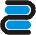  חומרי הוראה
 כתובים ומתוקשבים- د. ياعيل كشتان، د.أوسنات دجان، يائير هرئيل، ليئورا ناتيف، بنظرة جديدة- للصف الخامس، إصدار راموت، 2009.- امتحان انترحاسوبي-تم بناءه عن طريق برنامج جوجل درايف- فيلم لانجازات الطلاب خلال تدريس الوحدة-تم بناءه عن طريق صانع الأفلام. 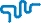 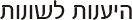 الامتحان الانترحاسوبي سيحتوي على أسئلة بمستويات تفكير مختلفة وبهذا سيراعي المعلم الفروقات الفردية عند الطلاب . كما ان فعالية (المسرحية) ستساهم بذلك أيضا.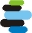 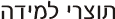 ان يتمكن الطالب من الإجابة عن الأسئلة الموجودة في الامتحان الانترحاسوبي 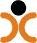 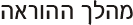 الدرس مقسم قسمين:القسم الأول: امتحان إنترحاسوبي. القسم الثاني: فعالية إجمال.(مدة الدرس 50 دقيقة)الدرس مقسم قسمين:القسم الأول: امتحان إنترحاسوبي. القسم الثاني: فعالية إجمال.(مدة الدرس 50 دقيقة)זמן
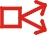 פתיחההנחיות לתלמידהמלצות למורה8:15- 8:00פתיחהالتمهيد: على كل مندوب عن الفرقة عرض المجسم الذي قاموا ببنائه على مدار تدريس الوحدة التعليميةمن بعد أن يلقي المعلم التحية على الطلاب، يطلب من كل مندوب عن الفرقة (الفرق التي قام بتقسيمها في الدرس الأول من المشروع) أن يعرض المجسم الذي طلب منهم بنائه على مدار تدريس الوحدة التعليمة (الكون والمجموعة الشمسية). فيطلب منه أن يفسر سبب اختيارهم لهذا التصميم وما يعكسه المجسم. 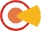  גוף השיעורהתנסותהנחיות לתלמידהמלצות למורה8:20- 8:15 גוף השיעורהתנסותالاستدراج: مشاهدة الفيلمسيعرض المعلم فيلما قام بصنعه عن طريق برنامج صانع الأفلام، حيث يعرض انجازات \عمل الطلاب خلال تدريسه الوحدة. 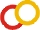 סיכוםהמשגההנחיות לתלמידהמלצות למורה8:35- 8:20סיכוםהמשגהالعرض:الإجابة عن الأسئلة الموجودة في الأمتحان الانترحاسوبي.سيطلب المعلم من كل طالب أن يجلس مقابل حاسوب. حيث سيطلب منهم الأجابة عن الأسئلة (10 أسئلة) الموجودة في اللإمتحان الانترحاسوبي (الذي قام بإعداده عن طريق برنامج الجوجل درايف).   8:35- 8:20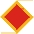 יישוםהנחיות לתלמידהמלצות למורה8:45- 8:35יישוםالفعالية:التمثيل في المسرحيةالفعالية ستكون عبارة عن مسرحية عن كواكب المجموعة الشمسية، حيث سيقوم المعلم بتقسيم الادوار على الطلاب ويوزع عليهم بطاقات مكتوب عليها ما على الطالب القيام به في دوره. وتدور قصة المسرحية حول كواكب المجموعة الشمسية التي تتنافس على المرتبة الأولى كأفضل كوكب سيار. 8:45- 8:35הערכההנחיות לתלמידהמלצות למורה8:50- 8:45הערכהالإجمال: على الطلاب أن يشاركوا في النقاش.سيقوم المعلم بإدارة نقاش صغير حول الوحدة بشكل عام فسيسأل الطلاب عن المواد الجديدة التي تعلموها خلال هذه الوحدة، عن الوسائل المختلفة التي استعملها المعلم في التدريس، عن العمل بمجموعات وعدة أمور أخرى.8:50- 8:45רפלקציה- ما هو أكثر جزء أعجبكم في خلال تدريسي لكم للوحدة؟- ما هي المواد الجديدة التي تعلمتموها في هذا الوحدة؟- هل هناك أي اقتراح تفضلون اضافته الى الدروس؟- هل تفضلون العمل بمجموعات ام العمل بشكل فردي؟- ما هو أكثر جزء أعجبكم في خلال تدريسي لكم للوحدة؟- ما هي المواد الجديدة التي تعلمتموها في هذا الوحدة؟- هل هناك أي اقتراح تفضلون اضافته الى الدروس؟- هل تفضلون العمل بمجموعات ام العمل بشكل فردي؟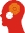 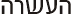 - الكتاب المدرسي –بنظرة جديدة للصف الخامس- الباب الثالث-وحدة تعليمية بموضوع الكرة في المنظومة التعليمية.- فلاشات تعليمية:http://www.edumedia-sciences.com/ma/n55-solar-system-سلسة أفلام من youtubehttp://www.youtube.com/watch?v=KGEMQQ367g4&list=PLE27C3D6BBF5B1835&index=6http://www.youtube.com/watch?v=SonAHja7XCE- الكتاب المدرسي –بنظرة جديدة للصف الخامس- الباب الثالث-وحدة تعليمية بموضوع الكرة في المنظومة التعليمية.- فلاشات تعليمية:http://www.edumedia-sciences.com/ma/n55-solar-system-سلسة أفلام من youtubehttp://www.youtube.com/watch?v=KGEMQQ367g4&list=PLE27C3D6BBF5B1835&index=6http://www.youtube.com/watch?v=SonAHja7XCE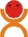 עבודה פרטניתالاجابة عن اسئلة الامتحانالاجابة عن اسئلة الامتحان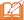 שיעורי ביתلن تكون هناك وظيفة بيتية بسبب ان هذا هو الدرس الأخير من الوحدة التعليمية.لن تكون هناك وظيفة بيتية بسبب ان هذا هو الدرس الأخير من الوحدة التعليمية.